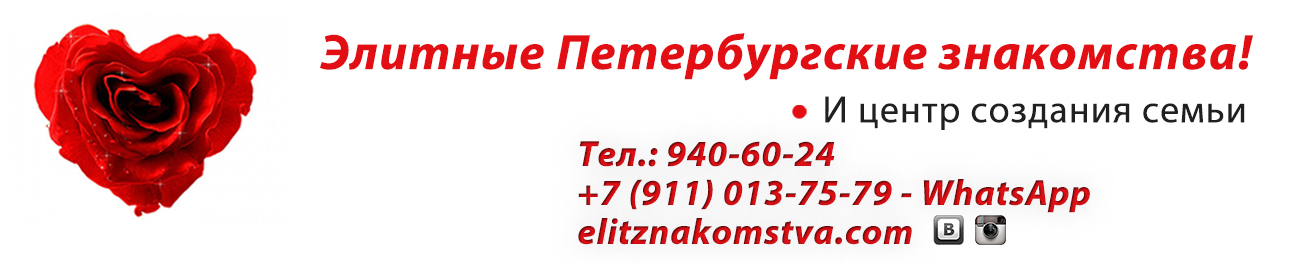 Анкета 1237О себе: Контактный телефон:Имя: Дата рождения: Национальность:Рост/вес: Цвет глаз/волос/длина:Образование: Место работы: Характер: Увлечения:  Вредные привычки:Дети:Район проживания (ст.метро): Дополнительная информация, для каких отношений хотите найти партнёра: О партнёре.Возраст: Национальность:  Семейное положение: Рост/вес: Образование: Характер: Вредные привычки:Дополнительные пожелания: